新北市110年度志工團隊分級分區培力計畫志工隊管理諮詢會客室 申請表承接志工隊業務後，不知道怎麼執行嗎？或有任何志工團隊管理上的問題嗎？趕緊申請新北市志願服務推廣中心「志工隊管理諮詢會客室」服務吧！固定每週三下午2點-5點時段，開放團隊預約行政管理諮詢，將安排團隊輔導員解答志工隊相關疑問，即時解決各項疑難雜症，提升團隊執行效率。申請對象：新北市各備案(查)志願服務運用單位申請時間：即日起至110年11月24日(三)止會客室開放時間：每週三下午2～5點(一律採事前預約制，恕不接受現場申請)會客室地點：新北市志願服務推廣中心訓練教室（新北市三重區溪尾街73號3樓）出席人數：因輔導員人數有限，為維持諮詢品質，每單位限1-2人出席。申請方式：紙本申請：請填妥以下紙本申請表，以傳真或電子信箱回傳。                      （傳真2981-9055或電子信箱vtc@vtc.org.tw）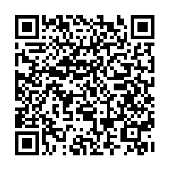          ←-線上申請：掃描QR碼，或輸入網址https://reurl.cc/kVMMVn　　　　　※送出申請表後，請電聯(02)2981-9090鄭社工，經本中心確認即為申請完成。單位全銜單位類別（請勾選）□社會福利 □綜合服務 □衛生保健 □文化藝術 □教育體育 □環境保護□消防救難 □戶政服務 □稅捐服務 □警政服務 □勞工服務 □為民服務 □地政服務 □法制服務 □原住民服務 □觀光旅遊 □城鄉發展 □水利服務 □農林漁牧 □客家文化 □經濟發展 □交通服務 □工務服務 □聯合服務□社會福利 □綜合服務 □衛生保健 □文化藝術 □教育體育 □環境保護□消防救難 □戶政服務 □稅捐服務 □警政服務 □勞工服務 □為民服務 □地政服務 □法制服務 □原住民服務 □觀光旅遊 □城鄉發展 □水利服務 □農林漁牧 □客家文化 □經濟發展 □交通服務 □工務服務 □聯合服務□社會福利 □綜合服務 □衛生保健 □文化藝術 □教育體育 □環境保護□消防救難 □戶政服務 □稅捐服務 □警政服務 □勞工服務 □為民服務 □地政服務 □法制服務 □原住民服務 □觀光旅遊 □城鄉發展 □水利服務 □農林漁牧 □客家文化 □經濟發展 □交通服務 □工務服務 □聯合服務□社會福利 □綜合服務 □衛生保健 □文化藝術 □教育體育 □環境保護□消防救難 □戶政服務 □稅捐服務 □警政服務 □勞工服務 □為民服務 □地政服務 □法制服務 □原住民服務 □觀光旅遊 □城鄉發展 □水利服務 □農林漁牧 □客家文化 □經濟發展 □交通服務 □工務服務 □聯合服務□社會福利 □綜合服務 □衛生保健 □文化藝術 □教育體育 □環境保護□消防救難 □戶政服務 □稅捐服務 □警政服務 □勞工服務 □為民服務 □地政服務 □法制服務 □原住民服務 □觀光旅遊 □城鄉發展 □水利服務 □農林漁牧 □客家文化 □經濟發展 □交通服務 □工務服務 □聯合服務□社會福利 □綜合服務 □衛生保健 □文化藝術 □教育體育 □環境保護□消防救難 □戶政服務 □稅捐服務 □警政服務 □勞工服務 □為民服務 □地政服務 □法制服務 □原住民服務 □觀光旅遊 □城鄉發展 □水利服務 □農林漁牧 □客家文化 □經濟發展 □交通服務 □工務服務 □聯合服務□社會福利 □綜合服務 □衛生保健 □文化藝術 □教育體育 □環境保護□消防救難 □戶政服務 □稅捐服務 □警政服務 □勞工服務 □為民服務 □地政服務 □法制服務 □原住民服務 □觀光旅遊 □城鄉發展 □水利服務 □農林漁牧 □客家文化 □經濟發展 □交通服務 □工務服務 □聯合服務□社會福利 □綜合服務 □衛生保健 □文化藝術 □教育體育 □環境保護□消防救難 □戶政服務 □稅捐服務 □警政服務 □勞工服務 □為民服務 □地政服務 □法制服務 □原住民服務 □觀光旅遊 □城鄉發展 □水利服務 □農林漁牧 □客家文化 □經濟發展 □交通服務 □工務服務 □聯合服務出席者1(主要申請人)職稱聯絡電話出席者2(僅一位出席則免填)(僅一位出席則免填)職稱聯絡電話預約日期(限週三下午2-5點)第一順位月     日月     日第二順位 月    日 月    日第三順位    月     日諮詢內容概述(請盡可能將問題說明清楚，以利本中心安排適任輔導員出席)(請盡可能將問題說明清楚，以利本中心安排適任輔導員出席)(請盡可能將問題說明清楚，以利本中心安排適任輔導員出席)(請盡可能將問題說明清楚，以利本中心安排適任輔導員出席)(請盡可能將問題說明清楚，以利本中心安排適任輔導員出席)(請盡可能將問題說明清楚，以利本中心安排適任輔導員出席)(請盡可能將問題說明清楚，以利本中心安排適任輔導員出席)(請盡可能將問題說明清楚，以利本中心安排適任輔導員出席)